附件2：报名表下载二维码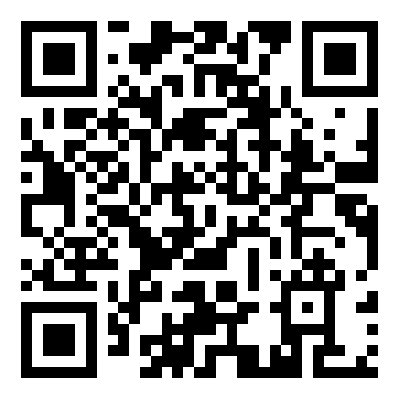 